PREMIO PROFESSORE MASSIMO D’ARMIENTOBando di concorso per l’assegnazione di una Borsa di studio intitolata “Premio professore Massimo D’Armiento” – Anno accademico 2022/2023.ART. 1 – Il Comune di Sorrento istituisce una borsa di studio annuale intitolata “Premio Professore Massimo D’Armiento”, finanziata in via diretta ed esclusiva dalla famiglia D’Armiento.ART. 2 – L’importo della borsa di studio è pari a € 2.000,00 (al lordo delle ritenute di legge).ART. 3 - Possono partecipare al presente concorso i cittadini residenti a Sorrento iscritti presso un corso di laurea in Medicina e Chirurgia (almeno al secondo anno accademico).ART. 4 – Un’apposita commissione giudicatrice individuerà, tra coloro che avranno presentato istanza di partecipazione, il soggetto assegnatario della borsa di studio, sulla base dei seguenti criteri: Iscrizione in corso a partire dal II anno (N.B. non è ammessa la partecipazione al presente bando degli studenti fuori corso);Media ponderata dei voti degli esami superati al 31 ottobre 2023;Crediti formativi universitari conseguiti al 31 ottobre 2023.Il punteggio verrà calcolato secondo il seguente formula: 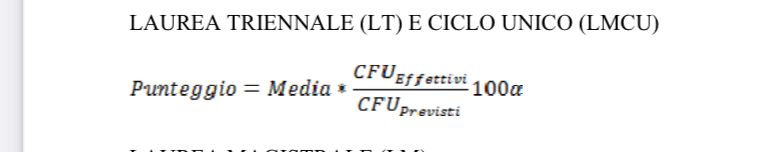 MEDIA: media ponderata dei voti;CFU EFFETTIVI: crediti formativi universitari conseguiti entro il 31 ottobre 2023;CFU PREVISTI: crediti formativi universitari da conseguire entro l’anno accademico 2022/23. A parità di punteggio, prevarrà il candidato di minore età. ART. 5 - Il premio sarà corrisposto in un’unica soluzione, all’atto del conferimento, a cura della Famiglia D’Armiento. ART. 6 - La domanda di partecipazione (All.1) al concorso deve pervenire esclusivamente all’indirizzo protocollo@pec.comune.sorrento.na.it entro e non oltre le ore 14.00 del 26 febbraio 2024.Non verranno prese in considerazione le domande pervenute oltre tale data.Alla domanda il/la candidato/a dovrà allegare: - documento di riconoscimento - certificazione ufficiale dell’università con gli esami conseguiti e il piano di studio. All. 1: DOMANDA DI PARTECIPAZIONE AL BANDO DI CONCORSO PER L’ASSEGNAZIONE DI UNA BORSA DI STUDIO INTITOLATA “PREMIO PROFESSORE MASSIMO D’ARMIENTO”.Il sottoscritto _________________________________________________________________nato a ____________________ il _________________ residente a Sorrento alla via _____________________________ c.f. ______________________ cell__________________email _______________________________________________________________________ ai sensi e per gli effetti del DPR 445/2000 dichiara sotto la propria responsabilità di - essere uno studente del Dipartimento di Medicina e Chirurgia dell’Università_________________________________________________________ iscritto al ________ anno per l’anno accademico 2022/23 ;- di aver conseguito un numero di CFU alla data del 31 ottobre 2023 di: _________________su _______ previsti. - di avere una media ponderata alla data del 31 ottobre 2023 di __________________________- di voler partecipare con la presente domanda al bando di concorso per l’assegnazione di una borsa di studio intitolata “Premio Professore Massimo D’Armiento.Si allega:- documento di riconoscimento; - certificazione ufficiale dell’università con gli esami conseguiti e il piano di studio. Sorrento, __________________											Firma Inoltre, il sottoscritto __________________________________________ ai sensi e per gli effetti del decreto legislativo 196/2003, nonché del regolamento UE 2016/679, autorizza il Comune di Sorrento ad acquisire presso l’Ateneo di appartenenza ogni informazione inerente al percorso di studi personale ai fini del controllo delle autocertificazioni rilasciate con la presente, nel rispetto delle sopracitate normative in materia di dati personali. Sorrento, _____________												Firma 